
UNIWERSYTET KAZIMIERZA WIELKIEGO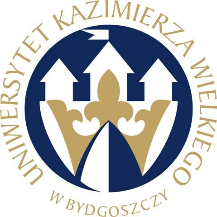 W BYDGOSZCZYul. Chodkiewicza 30, 85 – 064 Bydgoszcz, tel. 052 341 91 00 fax. 052 360 82 06NIP 5542647568 REGON 340057695www.ukw.edu.plUKW/DZP-282-ZO-B-19/2024					                   Bydgoszcz, 19.06.2024 r.Dotyczy: Postępowania w trybie zapytania ofertowego na „Dostawa materiałów do druku 3D”MODYFIKACJA TREŚCI ZAPYTANIA OFERTOWEGOZamawiający dokonuje modyfikacji treści Formularza cenowego w Części 3 poz. 1 w zakresie zmiany koloru na niebieski.Zmodyfikowana treść Formularza cenowego stanowi załącznik do niniejszego pisma.Jednocześnie Zamawiający modyfikuje treść zapytania ofertowego w pkt. 13.1 w zakresie terminu składania ofert na następujący:Ofertę należy złożyć przez platformę zakupową w nieprzekraczalnym terminie:Zmodyfikowana treść zapytania ofertowego stanowi załącznik do niniejszego pisma.Zastępca Kanclerza UKWmgr Mariola Majorkowskado dnia:21.06.2024do godz.10.00